Sposoby oddychania organizmówOdpowiedz na pytania.Na czym polega oddychanie?Na czym polega wymiana gazowa?Uzupełnij schemat.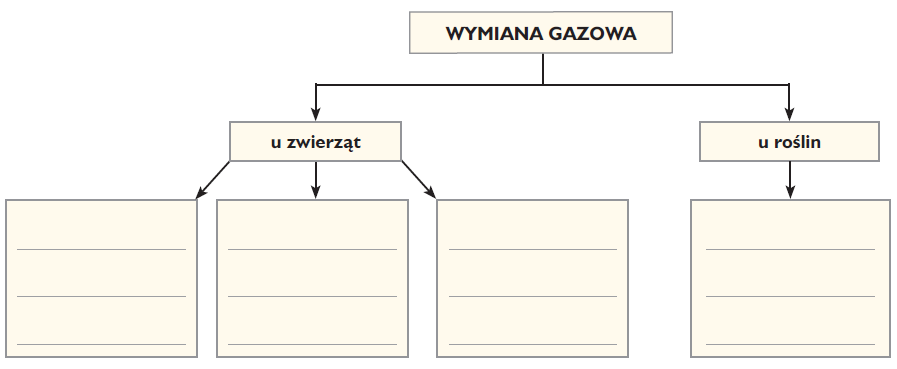 Uzupełnij tabelę. Uzupełnij schemat.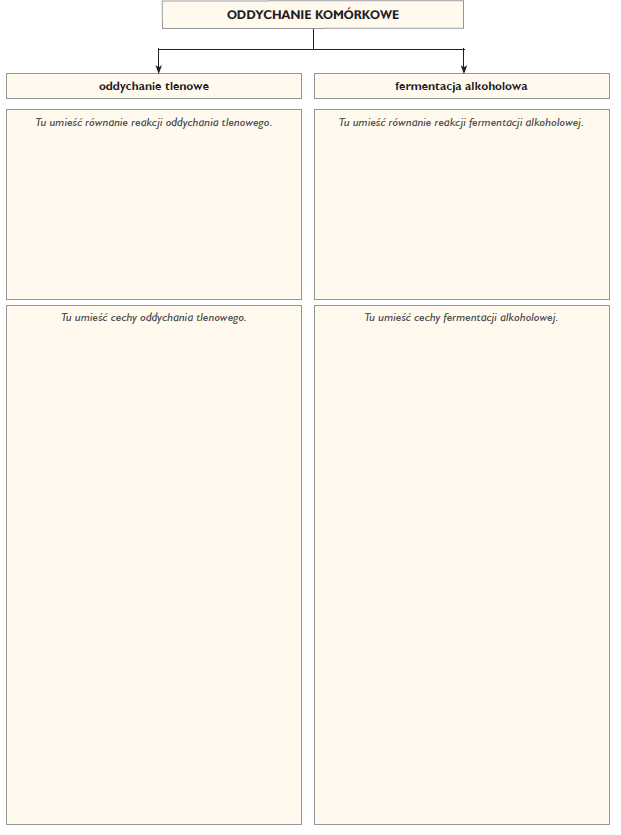 Problem badawczyCzy podczas fermentacji alkoholowej drożdże uwalniają dwutlenek węgla?HipotezaPodczas fermentacji alkoholowej drożdże uwalniają dwutlenek węgla.Próba badawcza (Opisz próbę badawczą).Próba kontrolna (Opisz próbę kontrolną).Wynik(Zapisz swoje obserwacje).Wniosek(Sformułuj wniosek).